דף שמירה על כושר בכל יום !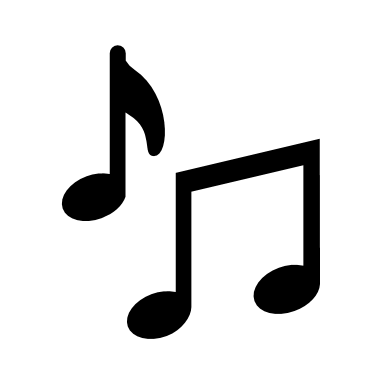 מומלץ לבצע עם ניגונים חסידיים שאתם אוהבים.. בטיחות: לוודא שיש מקום בטוח לביצוע הפעילות ונקי מחפצים. נעלי ספורט.חימום:  בצעו 5  צורות שונות של 'העלאת דופק' מבין האפשרויות הבאות:30-50 הרמות ברכיים לגובה30-50 עקבים לאחור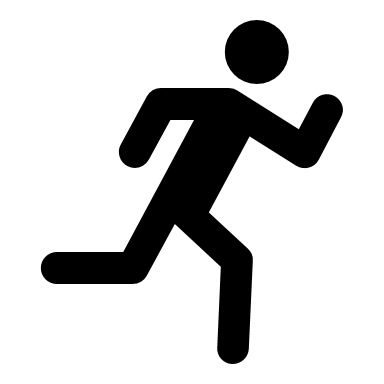 30-50 פתח סגור30-50 קפיצות צפרדע10-20 הרמת ברכיים לחזה60 שניות ריצה מהירה במקום20-30 ניתורים על רגל אחת, פעם רגל ימין ופעם סרגל שמאל30-50 החלפות רגליים בפסיעה30-50 ניתורים מצד לצד30-60 שניות קפיצה בחבל.10-20  תרגילי סמוך קום.תרגילי חיזוק:  מבין התרגילים הבאים בחרו 5 אותם אתם מכירים וזוכרים  מהשיעורים.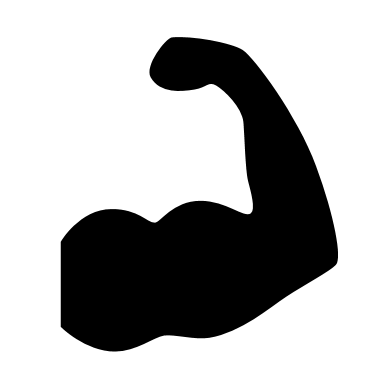 5-10 שכיבות סמיכה10-30 כפיפות בטן30-60 שניות ישיבת כיסא כנגד קיר ('וולסיט')30-60 שניות בטן סטטיעמידה על רגל אחת (פעם ימין ופעם שמאל) למשך30-60 שניות מבלי להוריד את הרגל10 סקווטיםהליכת סרטן למשך 30 -60 שניותהליכת דוב למשך 30-60 שניותלשבת למשך 40-60 שניות בישיבה מזרחית בגב ישר ומוחזק כאשר הידיים פרושות לצדדים (דרגת קושי גבוהה יותר למי שיכול - לבצע זאת בישיבה שלמה- רגליים ישרות לפנים- או בישיבת פישוק)לסיום- מתיחות ושחרור מפרקים כפי שאנחנו מבצעים בשיעור (כתבתי רק את העיקריים, מוזמנים כמובן להוסיף מתיחות שאתם זוכרים ואוהבים) :סיבוב עדין למפרק הצוואר ,סיבובי כתפיים לאחור ולפנים, סיבובי ידיים לאחור ולפנים, סיבובים לשורש כף היד, מתיחה לירך הקדמי (שריר 'הארבע ראשי'), מתיחה לשריר התאומים, סיבובי קרסול הרגל פנימה והחוצה.בהצלחה והרבה בריאות!!   המורה יוחאי אפשר לשלוח למורה שאלות וכן תמונות.שליחת הטבלה המצורפת למורה תתבטא בציון השנתי. אפשר לשלוח תמונות.טבלת מעקב פעילות(מצד 'אהבת ישראל' אפשר לעשות פעילות עם עוד מישהו מבני המשפחה)תאריךמה עשיתיכמה זמן